Драга браћо и сестре,Молитвено смо прославили празник Св. Саве у петак 27. јануара отслуживши Свету Литургију и пререзавши славски колач у спомен и славу највећег светитеља рода нашег. Овом приликом свесрдно благодаримо кумовима овогодишње славе, драгој нам прородици Недељковић (Јовану, Џоан, Александри и Јерми) на њиховој несебичној жртви. Затим, нашој Црквеној школu: учитељима Зорану Радишићу, Николи Живојиновићу, Биљани Живојиновић, као и свим ученицима и њиховим родитељима особито благодаримо на сталној подршци и неуморном труду да и овогодишња прослава буде достојно и свечано обележена, призивајући Божји благослов на све њих, молитвама и мољењима Светога Саве и свих светих.Благословом Његовог Преосвештенства Епископа канадског г. Митрофана, заказана је редовна Годишња скупштина Епархије канадске у периоду од 3. до 5. фебруара 2017, у Калгарију. Ове године нашу парохију ће представљати: г. Саша Цвјетиновић – председник УО, г. Дејан Јокановић – делегат, као и парохијски свештеник. Са радошћу обавештавамо све да ће у недељу 5. фебруара бити служена Саборна Света Литургија, којом ће началствовати Његово Преосвештенство Еп. Митрофан, уз саслуживање свег активног свештенства Епархије канадске. Тим поводом, смирено молимо све вас да у поменутом периоду сви заједнички појачамо молитве молећи се за духовно укрепљење и сваки напредак наше Богомспасајеме Епархије канадске.У љубави Господа,свештеник Владимир ВранићDear brothers and sisters,We have celebrated prayerfully the Feast of St. Sava on Friday January 27, serving the Divine Liturgy and cutting the festal (Slava) Bread, in remembrance and honor of the greatest Saint of our people. On this occasion we wholeheartedly express our gratitude to the sponsors of this year’s celebration, our dear family Nedeljkovic (Jovan, Joanne, Aleksandra and Jerma), for their generous offerings. Furthermore, to our Church School: teachers Zoran Radisic,  Nikola Zivojinovic, and Biljana Zivojinovic, as well as to all committed students and their  parents we especially express our gratitude for their  continuous support and tireless efforts to make this year’s celebration just as joyful and  festal, calling upon the blessing from God through the prayers of St. Sava and all the saints.With the blessing of His Grace Bishop of Canada Kyr Mitrofan, the regular Annual Meeting of the Diocese of Canada is scheduled for a period of time from 3 - 5 February 2017, in Calgary. This year our parish will be represented by: Mr. Sasa Cvjetinovic - Chairman of the Board, Mr. Dejan Jokanovic - delegate, as well as by the parish priest. With great joy we would like to share with you that on Sunday February 5, the Hierarchical Divine Liturgy will be served, which will be presided by His Grace Bishop Mitrofan, with the concelebration of all active clergy of the Diocese of Canada. On this occasion, we humbly ask all of you that we all together intensify our prayers during this period, praying for the spiritual wellbeing and every progress of our God-nourished Diocese of Canada.In the Love of the Lord,Rev. Vladimir VranicУ доба Светог СавеСтефан Немања је имао три сина: Вукана, Стефана и Растка. Најмлађи од њих, Растко (1169—1235/6) од младости се одликовао умереношћу, кроткошћу, милосрђем. Своје слободно време као младић радије је посвећивао читању Светог писма и разних других књига, него ловом, забавама и играма. У време када га је отац озбиљно припремао за државничке послове и управу, он крадом одлази у Свету Гору, и прима монашки постриг у манастиру Русик, и добија монашко име Сава. Узалудни су били покушаји старог оца, који је чак и војску слао, да га врати. Његова одлука је била савршено чврста и јасна, иако је имао само 17 година, да својим монашким подвигом, послужи Богу и свом роду. Ту његову одлуку благи Бог је многоструко благословио, чега смо и ми данас сведоци.Када се Савин отац Немања замонашио и дошао у Св. Гору, њих двојица саграде манастир Хиландар за српске монахе. Радом и бригом Савином, манастир Хиландар је постао стециште српске духовности и просвете. Ту су се спремали млади људи за народне учитеље и просветитеље, епископе, свештенике, Ту се читало, писало, преписивале књиге за потребе цркве у Србији.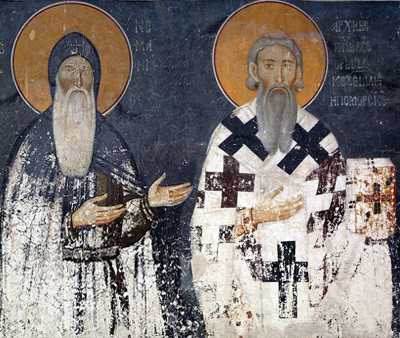 Свети Симеон и Свети Сава,
фреске из манастира Студеница, око 1314.Осам година по упокојењу Светог Симеона, заваде се Савина браћа, Вукан и Стефан око власти. Плашећи се да би свађа његове браће повећала опасност за државу и православље у његовом народу, Сава узме очево тело и пође у Србију. Ту свечано дочекају мошти Светог Симеона и положе их у манастир Студеницу, где се завађена браћа и измирише.Десетак година провео је Свети Сава у Србији са својим народом. Неуморно је радио на његовом просвећивању. Старао се да у народ уђу добри и спремни свештеници и калуђери. Неспремне је слао у Свету Гору да се тамо припреме и науче да успешно врше пастирску службу. Подизао је храмове, отварао школе, пролазио је сва места и крајеве у земљи и сам проповедао и учио народ.
Око 1217. године, врати се Свети Сава у Свету Гору, да се припреми за велико дело. Он је сам у Србији искусио многе тешкоће и невоље, због тога што је црква зависила од Цариградске патријаршије. Свети Сава је увиђао и осећао, да би било добро, кад би Црква у Србији била самостална, што би значило да сами себи бирају и постављају епископе и архиепископе. Стога се одлучи, да изради самосталност Цркви у својој земљи. Кренуо је са неколико својих ученика из Св. Горе у Никеју где тадашњег византијског цара Теодора I Ласкариса и цариградског партијарха Манојла Сарантена, обавести о приликама у Србији и замоли их да, у корист Православне Цркве, дозволе и дају самосталност Цркве у Србији. Цар и Патријарх, на основу те молбе и Савиног угледа, пристану на то, али тако да Свети Сава буде први српски архиепископ, и тако заиста и буде. Свети Сава би посвећен за првог архиепискппа српског и Српска Црква добије своју самосталност 1219. године.Када је посвршавао све послове због којих је био дошао у Никеју, Свети Сава се врати у Свету Гору, па преко Солуна врати се у Србију. За седиште архиепископа Свети Сава одреди манастир Жичу, задужбину његовог брата Стевана Првовенчаног. Свој раније започети посао у свом народу, сада као архиепископ, настави да ради са још више ревности. За помоћнике изабрао је своје најбоље ученике, посветио их за епископе и одредио им манастире за седишта епархија, којима ће управљати. Његовом заслугом порастао је углед целој српској држави а спољашњи знак успона и угледа било је то што је Свети Сава венчао краљевском круном свога брата Стефана у манастиру Жичи, и од тада он је добио назив Првовенчани.Када је Свети Сава довео у ред Цркву у Србији, предао је архиепископску власт своме најбољем ученику и наследнику Арсенију, нагон чега се решио да по други пут оде у Свету Земљу, као и да посети Египат и Малу Азију. На повратку у Србију смрт га је затекла у бугарском граду Трнову, где се упокојио 14/27. јануара 1235./6. године. Нешто касније, његове мошти су пренете у манастир Милешеву, где су почивале све док их Синан паша није однео у Београд, где их је спалио на брду Врачару 1594./5. године.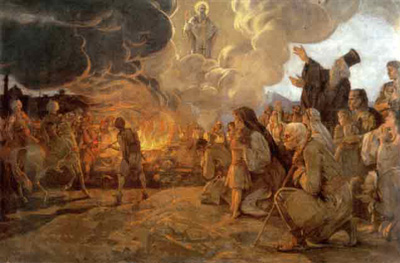 Паљење моштију, Дело Уроша Предића (1857—1953)Дечје ћоше/Children’s corner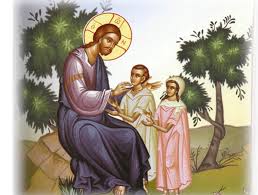 Zacchaeus Sees Jesus“A man named Zacchaeus . . . was trying to see . . . Jesus . . . but hewas not able because . . . he was a short man. So . . . he climbed upa sycamore tree to see Jesus” (Luke 19:2-4).Jesus Visits Zacchaeus Unscramble the words to answer the questions.1. Zacchaeus lived in the city of ___________________. (cehiJor)2. Zacchaeus’s job was _______ _____________. (atx ccelloort)3. Zacchaeus had a lot of __________. (emnoy)4. Zacchaeus was not tall; he was __________. (horst)5. Zacchaeus could not see Jesus because there were a lot of __________. (eelopp)6. Zacchaeus climbed a ___________ tree so he could see Jesus. (acemorsy)7. Jesus saw Zacchaeus and told him He wanted to go to his ________. (ehosu)8. When Zacchaeus heard Jesus, he felt _________. (aphpy)9. Zacchaeus promised to help the _______. (oopr)10. Jesus brought _____________ to Zacchaeus’ house. (aailnostv)You can read about Zacchaeus in Luke 19:1-10Мисао дана/Thought of the dayКао што мрак не може да види неко ко је окружен светлошћу, тако ни тривијалности не могу да заокупе пажњу онога који је своје очи усмерио ка Христу. Св. Григорије Ниски As no darkness can be seen by anyone surrounded by light, so no trivialities can capture the attention of anyone who has his eyes on Christ. St.Gregory of Nyssa Приложници, Јануар 15. 2017.Драган Драшко, прилог цркви                                           510Синиша Цветковић, за отплату кредита                        5000Босиљка Рајић, прилог цркви                                             25Славка и Зоран Капор, за здравље породице               1000 Светлана и Ђорђе Ђого, за здравље породице            100Милан Михајловић, за здравље породице                    50Боциљка Рајић, прилог цркви                                            50Рајко Крајшник, за здравље породице                           20Канада Хелпс Орг., прилог цркви                                     475,50Ковиљка Ђоковић, прилог цркви                                     50Бранислав Јекић, прилог цркви                                        15Дијана и Стивен Смит, прилог цркви                             100Снежана и Илија Видовић, за здравље породице     150Раде и Славица Јоцић, за отплату кредита                   5000(Децембра 2016.)Приложници, Јануар 23. 2017.Нада и Лука и Вукоје, за отплату кредита                           5000Прота Василије Томић, прилог цркви                                   500Н.Н.                                                                                                        200Бошко Вукоја, прилог цркви                                                      200Пантазеску Александра, прилог цркви                                  100Радосав Јелић, прилог цркви                                                      100Вера и Драган Николић, прилог цркви                                   100Космајац, прилог цркви                                                                100Младенка и Горан Билал, прилог цркви                                 100Бранислав Јекић, прилог цркви                                                  50Соња Марић, прилог цркви                                                           50Јован Васиљевић,                                                                             1000Драгана и Мирко Тојић,                                                                2000Биљана и Александар Цвијетиновић, за отплату кр.       5000Снежана и Дејан Павловић,прилог цркви                               350Игњац Томициц, прилог цркви                                                      40Радивоје Језиковић, прилог цркви                                                20  Мирослав Убовић, прилог цркви                                                   40Н.Н.                                                                                                              20Тања и Хорхе Елиас, прилог цркви                                               50Босиљка Рајић, прилог цркви                                                         30